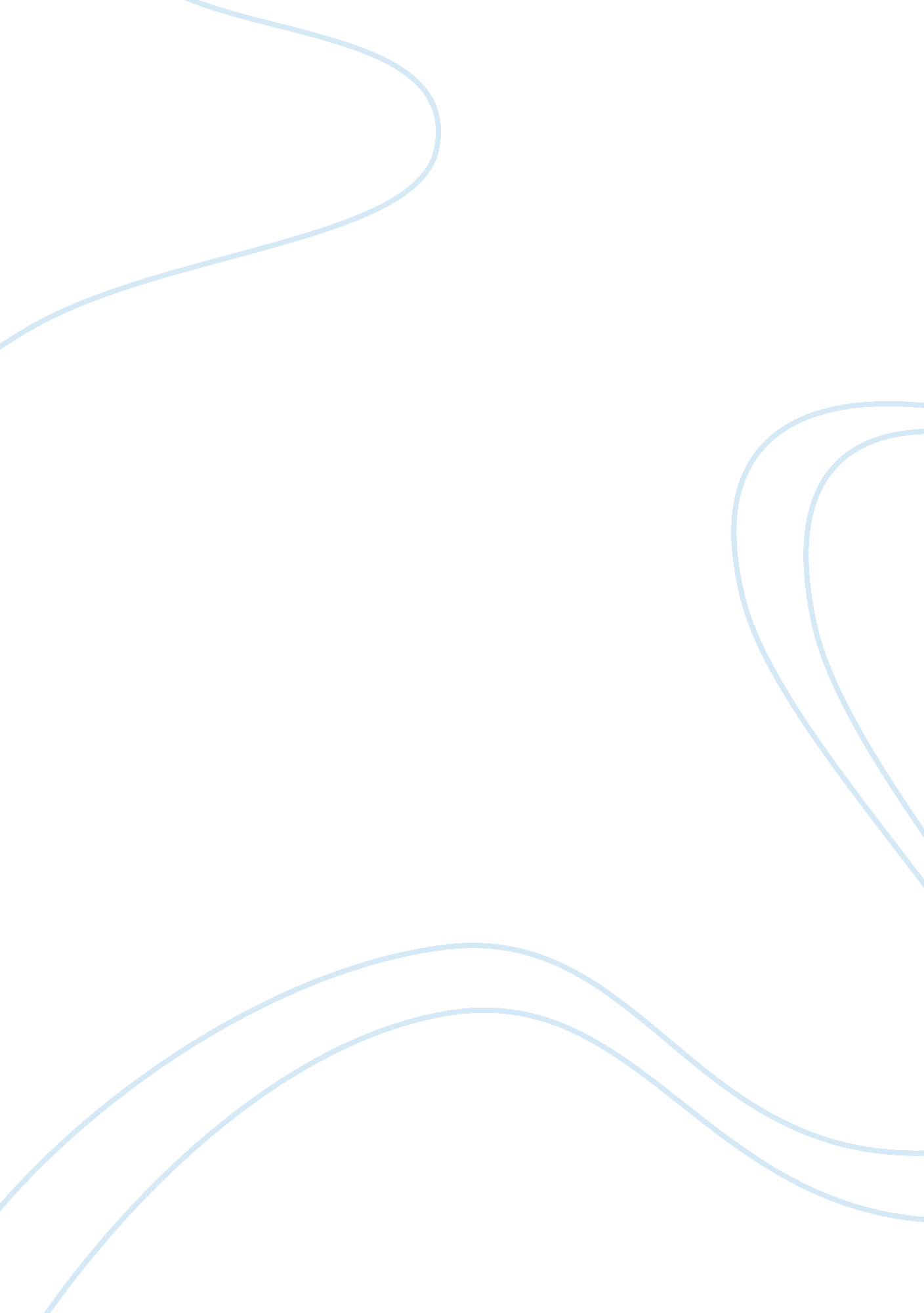 Computerized enrolment system chapter essay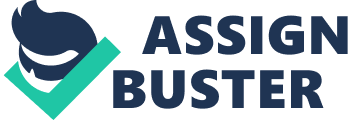 This chapter presents the introduction, conceptual framework, statement of the problems, statement of objectives, scope and limitation of the study, significance of study and definition of terms. 1. 1 Introduction The study is about automated enrolment system for “ Fruitful Harvest Christian Preschool”, a school that is privately owned and managed but then, the enrolment system on the said school is still In manual. The school was established last 2008 which Is located at Bray. Mat-I, Surreal City. The school Is handling classes for pre- coolers ageing 3-6 years old. Aside from having actual lessons, the school also provides spiritual classes to the pupils which aims to uplift the spiritual, moral, and educational values of the residents of Mat-I through quality and excellent training as their vision. We have learned from addressing some random Interviews around the school premises that, the manual enrolment system was too slow and too difficult for the school to manage at the reason of lacking in faculty members who are knowledgeable enough on handling and managing such large manual files, records and folders. An automated enrolment system Is a system that enables the persons In charge for enrolment purposes become hassle free. The system is all about entertaining a numerous number of enrollees with the capability of handling it in a peaceful way due to the fact that the system runs faster compared to the manual system they used to have. It Is considered as the fastest approach In enrolment. 1. 2 Statement of the problems The listed below are the problems encountered by Fruitful Harvest Christian Preschool specifically in the enrolment process. 1. Slow enrolment process (manual system) 2. Misplacement/loss of the documents, forms and files 1. 3 Statement of Objectives 1. 3. 1 General Objective The study Is geared development of an Automated Enrolment System for the Fruitful Harvest Christian Preschool of Mat-I, Surging City that can operate a hassle- free enrolment processes. The automated enrolment system provides a big contribution to the beneficiaries. Aside from providing a hassle- free process, the system also gives effective and efficient processes to make the enrolment cycle easier. The system enables to store and preserve accurate Information of the pupils. The system can easily trace all the needed details of the enrollees. 1 OFF In order to realize the system, the proponent identified the specific objectives of the study. The necessary things to achieve are the following: 1 . The automated system enables the enrolment processes become hassle-free and faster compared to the manual system. 2. The developed system will provide a more accurate and efficient way of managing, storing and retrieving information and efficient monitoring of the records of Fruitful Harvest Christian Preschool. 1. 4 Scope and Limitation of the Study In the development of a system, it is necessary to identify the boundary of the study. The scope and limitation of the study are stipulated below: 1. 4. 1 Scope of the study 1. Get relevant data including data of the pupils. 2. Computation of necessary fees, print receipt and class list. 3. Save, record, and edit data. 1. 4. 2 Limitation of the study 2. 1. 5 Significance of the study The result of the study may be beneficial to the following individual and groups: School. This study may help up the said school to nurture up and elevate the functionality of the school to defy and breach their performances for the last 4 years. Pupils. The study will also help the pupils to be updated enough on entering the said school using the automated enrolment system. Parents. The study will also help the parents of the pupils to be hassle-free and easier to get their children enrolled. 1. 6 Conceptual Framework In general, the process of designing a conceptual model is seen very much as an art. The purpose of this framework is to provide the proponent with an understanding of how to develop an Automated Enrolment System. Father’s name of the enrollee that enables the system to operate it’s function and finally produce output. Microsoft Access is a………………… Is needed. In order to realize the system, Microsoft Access After the inputs are being processed by the Microsoft Access, output is now produced. Enrollees records, files and documents and list of officially enrolled pupils are the outputs of the automated enrolment system. 1. 7 Definition of Terms To have a clearer understanding of the entire study, the following terms were defined conceptually and operationally: Computer. Machine capable of following the instruction to alter data, programmable electronic device that can perform ululations and processing information. Database. Is a container to store your tables in. Enrolment. It is a process in which a student is being admitted to the institution. This includes the listing of information or data about the student and subject he/she will be enrolled. Information. Knowledge given or received of some fact or circumstances. Program. An algorithm that a computer can both follow directly and follow the translated version. Record. It is the collection of related field with information that usually pertains to only one subject. Server. A computer on a local area that is inning software for controlling access to all part of the network and its resources and shares its resources with client. System. It is a group of interrelated components working together toward a common goal by accepting input and producing output in an organized transformation process. Software. It is a system utility or application program expressed in complete readable language. User. The person who uses a computer for word processing, communications, and other applications. User- Friendly. A program easy to use even though an individual is not knowledgeable about the system. REVIEW OF LITERATURE The chapter states the different literature and studies that were conducted for the research to gain familiarity to that are relevant and similar to the present study. 2. 1 Synthesis Tint (2001) stated that the computerizing responded to the call the office or any workplace to help their daily operation. Mammals et. Al (2002) stated that the study of automation is important in the sense time that minimizes the time and effort normally exerted in manual process. Jane (2001) stated that computers are extremely reliable device and very powerful calculators with some great accessories applications like word processing problem for all of business activities, regardless of size, computers have three advantages over other type of office equipment that process information because computer are faster, more accurate more economical. Rexes (2005) task would be time consuming to accomplish manually and more practical with the aid of computers field in cabinet. According to Floors (2002), the automation is described simply as the substitution of machine control of human. Discos (2001) stated that computer assist careful intelligent planning, organizing, actuating and controlling. This may be observe from the past that they monitor production activities, solve scientific problem and help arrive in tentative answer to a multitude of involve conditions. Ralph M. Stair (1999) emphasized that the development of technology through the years have enabled us to do more with less effort. From the orientation of the light bulb to the industrial revolution and beyond, we have continuously tried to in a more efficient means of doing tasks. Lewis (2002) stated that the reason for using computers vary from person to person. Some of the computers in business are to perform accuracy, to be as productivity, to decrease Attlee necks or hassles to alter cash flows or to simples elevate your status. Sybase Inc (1999) stated that visual basic provide a graphical environment in which the users usually designed the forms and control that become the building block of tour application. Visual basic supports many useful tools that will help the user more productivity. Gold Charge et. L (2003) said that computer as a device for processing information knew computer plays a significant role in their lives, but few are aware of just how pervasive role is. Mane (2000) mentioned that the creation of the computer dad the easier to accomplish that by doing it manually, to have the direct access on straightforward answer Just monitoring record where in the needs of computer make possible for everyone to get date in a particular need. We can consider that the computer is necessary and its productive tool for individual. Greenwich (1999) stated that the data base system makes the work faster for every institution for the mere fact that instead of doing things manually, with the use of computer technology everything is done faster. Bryan (2006) emphasized the information system is a set of people, procedures and resources that collects, transforms and disseminates information in an organization to do’s ends rely on many types of information system also computer base information system that use hardware, software, telecommunication and other forms of information technology (IT). Sander (2002) computers are an intelligence amplifier that can free human to use their time effectively. Because a computer is a fast and accurate electronic symbol or data manipulating system that design automatically accept and store input data process and procedure output results under the direction of the stored program or instruction. Thousand (2005) stated that database is structured collection of data. The data may be about people, product events in short, any type of information is to manage the collection of data for reporting and making decision. Adams (2007) give some advantages of database processing first economy of scale getting more information from some amount of data, sharing data balancing conflicting requirement, enforcement of standard, controlled redundancy consisting integrity security, flexibility and responsiveness, increase programmers productivity, improve program maintenance and data independence. 